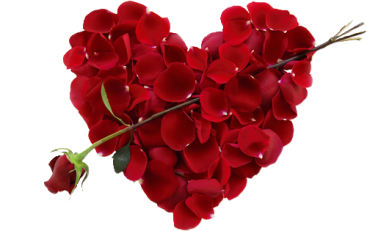 MON CŒUR BAT POUR TOITon ombre m’émerveille dans la pleine lumière,Face à l’aube chaude parmi les bruyères.Je peindrai tes grands yeuxSous la voute des cieuxEt de mes doigts je graverai sur le bois de notre litCe que sera notre vie.J’allumerai le feu en toi avec des mots grands comme des paysPour que jamais tu ne m’oublies et me conduise un jour en l’Abbaye.Pour les dimanches de septembre je refleurirai les cerisiersEn une nuit dans notre chambre nous vivrons quatre mille étés.J’inventerai des arcs-en-ciel qui enflammeront toutes les futaiesEt je ferai pour toi des moissons de soleil à la couleur des châtaigneraies.Dans le miroir, je t’aimerai à quatre mains pour te garder l’éternité,Une vie entière à te combler.Face à l’aube chaude parmi les bruyères.Je peindrai tes grands yeuxSous la voute des cieuxEt de mes doigts je graverai sur le bois de notre litCe que sera notre vie.J’allumerai le feu en toi avec des mots grands comme des paysPour que jamais tu ne m’oublies et me conduise un jour en l’Abbaye.Pour les dimanches de septembre je refleurirai les cerisiersEn une nuit dans notre chambre nous vivrons quatre mille étés.J’inventerai des arcs-en-ciel qui enflammeront toutes les futaiesEt je ferai pour toi des moissons de soleil à la couleur des châtaigneraies.Dans le miroir, je t’aimerai à quatre mains pour te garder l’éternité,Une vie entière à te combler.Claudie@copyright Claudie